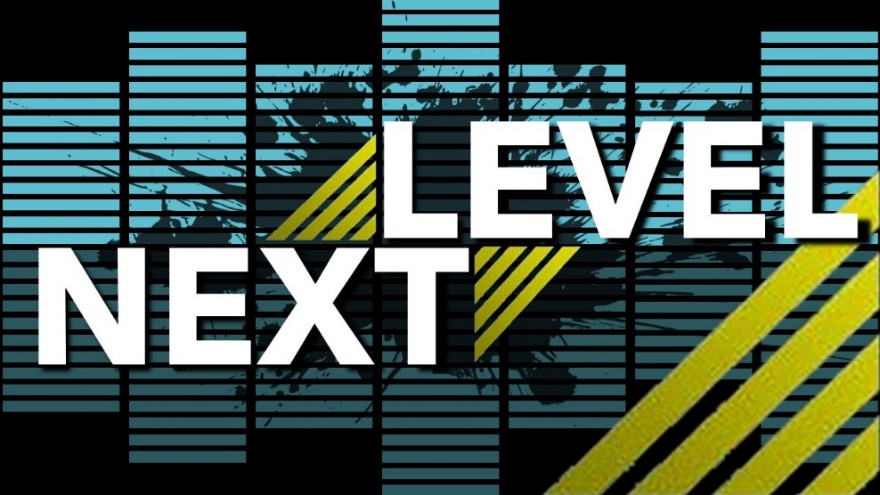 January 31, 2021Pastor Joseph BritainDo not call to mind the former things, or consider things of the past. Behold, I am going to do something new, now it will spring up; Will you not be aware of it? I will even make a roadway in the wilderness, rivers in the desert. (Is 43:18-19)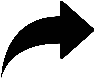 What often comes _______________ transition?Now it came about in those days, when Moses had grown up, that he went out to his fellow Hebrews and looked at their hard labors; and he saw an Egyptian beating a Hebrew, one of his fellow Hebrews. So he looked this way and that, and when he saw that there was no one around, he struck and killed the Egyptian, and hid his body in the sand. (Ex 2:11-12)When the Lord saw that he (Moses) turned aside to look (Ex 3:4a)And the Lord said, “I have certainly seen the oppression of My people who are in Egypt, and have heard their outcry because of their taskmasters, for I am aware of their sufferings. So I have come down to rescue them from the power of the Egyptians” (Ex 3:7-8a)Holy ________________________And David said to Saul, “May no one’s heart fail on account of him; your servant will go and fight this Philistine!” (1Sam 17:32) (Ex 3:7-8a)Holy ________________________As an eagle stirs up its nest, and hovers over its young, He spread His wings, He caught them, He carried them on His pinions. (Deut 32:11)Holy discontent/irritation brings ______________Let your eyes look directly ahead and let your gaze be fixed straight in front of you (Prov 4:25)Those who live according to the flesh have their minds set on what the flesh desires; but those who live in accordance with the Spirit have their minds set on what the Spirit desires (Rom 8:5 NIV)__________ your holy discontent or irritationBy faith Moses, when he had grown up, refused to be called the son of Pharaoh’s daughter, choosing rather to endure ill-treatment with the people of God than to enjoy the temporary pleasures of sin, considering the reproach of Christ greater riches than the treasures of Egypt; for he was looking to the reward. By faith he left Egypt, not fearing the wrath of the king; for he persevered, as though seeing Him who is unseen (Heb 11:24-27)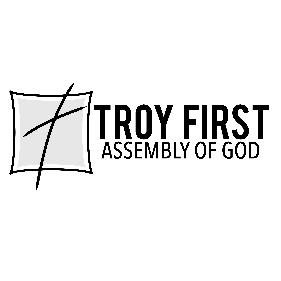 All scripture is from the New American Standard Version unless otherwise noted